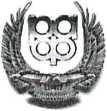 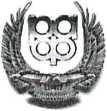 ХАБАРОВСКОЕ РЕГИОНАЛЬНОЕ ОТДЕЛЕНИЕРОССИЙСКОЙ АВТОМОБИЛЬНОЙ ФЕДЕРАЦИИЧАСТНЫЙ РЕГЛАМЕНТ по ледовых трековым гонкамна шипах 15 января 2017 г.Хабаровск2016 г.1. ОБЩИЕ ПОЛОЖЕНИЯ1.1.  Соревнование проводится в соответствии с действующим на время  проведения  соревнования Спортивным кодексом РАФ (СК РАФ) и приложениями к нему, Правилами организации и проведения соревнований по ледовым автомобильным гонкам 2017 г. (ПТЛ-10), Регламентом Кубка России и Зональных Чемпионатов России по зимним трековым автомобильным гонкам 2017 г. (РЧиКТ), Классификацией и техническим требованиям к автомобилям, участвующим в автомобильных соревнованиях (КиТТ), Единой Всероссийской спортивной классификацией (ЕВСК) и настоящим Регламентом (РС).2. ПРОГРАММАЧемпионат Хабаровского края по трековым гонкам сезона 2016-2017 гг. проводится в 8 этапов. Пять этапов ледовых гонок - на шипах (зачет по 3), три этапа на классическом треке (два полукруга, соединенные прямыми) без шипов (зачет по 2).Ледовые гонки проводятся на шипах 1,5 мм Моношина НИИШП-И 398-R14.На нешипованый трек допускаются колеса НИИШП-РАЛЛИ 2000 185/14С-3 (М) на 14. Либо любая другая гражданская (не спортивная) размером 185/70 14. Доработка протектора любым способом ЗАПРЕЩЕНА.Хабаровское Региональное отделение РАФ проводит этапы Чемпионата Хабаровского края по трековым гонкам по следующей программе:	Собрание участниковСобрание проводится в четверг перед этапом.Место и время: г. Хабаровск, ул. Краснореченская 90/5а, помещение XTreme Indoor Karting, в 19:00.Программа: инструктаж, оформление заявок и стартовых взносов, определение порядка старта на квалификационных заездах.Программа дня соревнований:Тренировки в день соревнований до основных заездов ЗАПРЕЩЕНЫ. Нарушение данного требования влечет за собой аннулирование результатов соревнования для данного участника.Выезд на дорожку трека после его закрытия (за 30 мин. до квалификационных заездов) только по разрешению СУДЬИ ВЫПУСКА.Обеспечение безопасности на территории прилегающей к ледовому треку осуществляет Администрация  сельского поселения «Село Некрасовка».ПРИМЕЧАНИЕ. Организатор и Коллегия спортивных комиссаров (КСК) оставляют за собой право уточнять Программу соревнования в зависимости от количества заявленных Партнеров, Водителей и метеорологических условий. Запасные сроки могут быть использованы при невозможности проведения соревнований в основной срок по погодным условиям. 3. ОРГАНИЗАТОРЫ СОРЕВНОВАНИЯ       3.1. Организаторами Чемпионата Хабаровского края по трековым гонкам на легковых автомобилях являются Комитет по спорту правительства Хабаровского края, Хабаровское Региональное отделение РАФ. В качестве партнеров приглашены:- администрация сельского поселения «Село Некрасовка» Хабаровского муниципального района Хабаровского края;	- Законодательная Дума Хабаровского края;	- группы компаний «Автомир»;	- ВПП «Единая Россия»;	- администрация Хабаровского муниципального района Хабаровского края.                                                  Выезд на дорожку трека только по пропускам согласованным с ОРГАНИЗАТОРОМ. Участник получает 2 пропуска (спорт а/м + «техничка») на административной проверке.Соревнования проводятся в соответствии со Спортивным Кодексом, общими условиями проведения Чемпионатов, Первенств и Кубков России (ОУ) и настоящим Регламентом.3.2.  Состав оргкомитета:Коваленко Р. П. - глава сельского поселения «Село Некрасовка»Чернецких А. Г. - член РАФОФИЦИАЛЬНЫЕ ЛИЦА СОРЕВНОВАНИЯ3.4. Секретариат оргкомитета расположен по адресу: г. Хабаровск, ул. Краснореченская 90/5а, тел.: 8-914-773-71-02, e-mail:  cerber_09@mail.ru4. УЧАСТНИКИ4.1. Участник - любое физическое или юридическое лицо, обладающее действующей лицензией РАФ, выданной Хабаровским РО РАФ, подавшее заявку на участие в этапе и оплатившее заявочный взнос Организатору этапа. 4.2. На Участника непосредственно возлагается вся ответственность за неукоснительное соблюдение требований настоящего Регламента, Указаний Организатора и Спортивных комиссаров, а также выполнение указаний судей самим Участником и всеми физическими лицами, перечисленными в заявке (статья 123 СК РАФ).4.3. Представитель – физическое лицо, включенное Участником в заявку, действующее от его имени и представляющее интересы Участника на соревнованиях. Достаточным документом для подтверждения полномочий Представителя является предъявление лицензии Участника. Участник обязан обеспечить присутствие своего Представителя в зоне управления гонкой во время заезда заявленного Участником Водителя.4.4. Персонал Участника - физические лица, включенные Участником в заявку, и имеющие право находится в парк - стоянке во время заезда заявленного автомобиля. 4.5. Персонал Организатора – физические лица, обеспечивающие подготовку и проведения соревнования (включая лиц, выполняющих размещение в парк - стоянке, службы эвакуации и т. д.). 4.6. Командный зачет Чемпионата ХК будет проводиться среди команд имеющих свидетельство команды, выданное Хабаровским РО РАФ и оплатившие заявочный взнос, при условии, что в данные многоэтапные Соревнования заявились 3 или более команд. Очки команде начисляются с этапа на  котором оплачен командный взнос.  4.7. В ходе этапов Чемпионата ХК 2017 года Водитель может выступать только за одну команду.4.8. Зачетные очки начинают начисляться команде с этапа, на котором подана командная заявка и ее представитель предъявит свидетельство команды выданное ХРО РАФ (п. 4.6. РС), действительное на 2017 г. для данного вида соревнований.4.9. При прохождении административных проверок представитель Участника, указывает водителей, представляющих его команду, но не более трех в зачетной группе.4.10. К участию в Соревнованиях допускаются Водители не моложе 16 лет, имеющие выданную РАФ действующую лицензию Водителя категории не ниже “Е”, а также действующие медицинскую справку о допуске к соревнованиям по автомобильному спорту, выданную соответствующим медицинским учреждением не ранее, чем за три месяца до даты окончания соревнования, и действующий страховой полис «От травм и несчастных случаев на автосоревнованиях» на страховую сумму не менее 50 000 рублей. Водители, которым на момент проведения соревнования не исполнилось 18 лет, обязаны предъявить нотариально заверенное письменное согласие на их участие в соревновании от обоих родителей. Однако допуск имеющих такие документы Водителей рассматривается Оргкомитетом строго индивидуально с учетом фактического состояния трассы и фактического состава Участников.4.11. Водители обязаны присутствовать на официальных мероприятиях:       - обязательный инструктаж Водителей;       - представление участников;       - награждение победителей;Водители, уклонившиеся от исполнения этих условий, штрафуются в размере 100% стартового взноса, указанного в данном Регламенте.4.12. Вопрос о допуске Водителя Организаторы соревнования решают, исходя из количества поступивших в установленный срок Заявок, оставляя за собой право отклонения Заявки на принципах, изложенных в Статье 74 СК РАФ. Решением Коллегии Спортивных Комиссаров от участия в соревновании могут быть отстранены любые Водители, не соблюдающие Правила поведения водителей (см. Ежегодник Автомобильного спорта РАФ, том 2), не обладающие достаточным уровнем подготовки, автомобили которых имеют угрожающие безопасности соревнования технические неисправности, а также в иных предусмотренных СК РАФ и настоящим Регламентом случаях.5. ЗАЯВКИ5.1. Заявки на участие в соревновании принимаются Организатором по адресу: г.Хабаровск, ул. Краснореченская 90/5а, тел.: 8-914-773-71-02, e-mail: cerber_09@mail.ru5.2. Предварительные заявки на участие в Чемпионате принимаются за 1 месяц (05.12.16 г.) до начала официальных мероприятий. Окончательные заявки на участие в Чемпионате принимаются каждый четверг перед соревнованиями. Заявки в день проведения не допускаются,5.3. Заявочные взносы вносятся наличными деньгами в кассу Организатора в ходе Административных проверок, и составляют:       - заявочный взнос за каждого Водителя в размере 2000 (две тысячи) рублей.      - за каждую команду – 1000 (одна тысяча) рублей.5.4. Заявочные взносы полностью возвращаются:      - в случае отказа в приеме заявки;      - при отмене соревнования или переносе сроков его проведения на неопределённое время до начала соревнования;В случае отмены соревнования в день его проведения по метеорологическим или иным форс-мажорным обстоятельствам участникам возвращается 50% стартовых взносов (как личных, так и командных).5.5.Любая Заявка до уплаты Заявочного взноса считается предварительной (Статья 70 СК РАФ).6. ПОДГОТОВКА АВТОМОБИЛЕЙ. КОМПЛЕКТУЮЩИЕ6.1. К участию в Чемпионате ХК допускаются автомобили, соответствующие действующим Техническим требованиям, Специальным требованиям к автомобилям, участвующим в трековых гонках (Приложение 8 к КиТТ пункт 1.2, 1.3, 1.4) и имеющие технический паспорт спортивного автомобиля, выданный Хабаровским РО РАФ.6.2. Соревнования проводятся на автомобилях зачетной группы N-1600 с рабочим объёмом двигателя до 1600 куб. см.6.3. Технические требования к подготовке автомобилей:6.3.1. Зачетная группа «1600» – допускаются серийные легковые автомобили с рабочим объемом двигателя до 1600 куб. см без наддува с приводом на одну ось, подготовленные по группе «А», КиТТ или Приложения «J»  МСК ФИА и настоящего Регламента. 6.3.2. Каркасы безопасности должны соответствовать требованиям Статье 253 Приложения J к МСК. Допускается использование каркасов безопасности выполненных по требованиям Главы 3 КиТТ в случае, если автомобиль был введен в эксплуатацию до 01.01.2009 и об этом есть соответствующая отметка Спортивного Техкомиссара в Спортивном Техпаспорте. В местах, где шлем водителя может контактировать с каркасом безопасности, предписывается установка защитных накладок.  В местах, где другие части тела водителя, сидящего на месте и пристегнутого ремнями безопасности, могут контактировать с каркасом безопасности, должна быть предусмотрена установка защитных накладок из мягкого материала.  6.3.3. На ледовых ипподромах:В зачетном классе допускаются только шины с высотой рабочей части шипа, измеренной от основания цилиндрической части корпуса (включая припой) – 1,5 мм. Количество шипов 20 штук на 10 см длины поверхности качения колеса. Шипы должны монтироваться в шину с наружной стороны и ни в каких случаях не могут быть сквозными. Геометрические параметры шипа регламентированы в Приложении 1. Модель и размерный ряд шины для ледового трека  регламентируется: «НИИШП И-398» R14.Количество используемых шин на одном этапе – 6 шт.6.4. Допускается применение дисков колес, 14-дюймового размера.6.5. Вес заявляемого автомобиля должен соответствовать или весу указанному в карте омологации на данный а/м или данным завода изготовителя, но не менее 1040 кг с водителем.6.6. В остальном, подготовка автомобилей должна соответствовать действующим Техническим требованиям КиТТ и Приложению «J» и МСК ФИА к автомобилям группы «А».6.7. Запрещается установка каких-либо труб диаметром более 40 мм и других усилений под передний бампер, кроме стандартного крепления, а также усиление передней панели под фарами и бампером металлом толще 1,0 мм.6.8. Допускается использование стекол из поликарбоната, кроме лобового и водительского.                                                                                                                                                      6.9. На нешипованном треке шины либо НИИШП-РАЛЛИ 2000 на 14, либо зимняя шина 185/70 на 14 дюймов (без ручной доработки протектора).6.10. Запрещено применение электронных систем, облегчающих контроль пробуксовки ведущих колес на старте (ТРК, ESP, ESC и аналогичные).  7. РЕКЛАМА7.1. Автомобили участников должны нести обязательную рекламу Организатора и Генерального спонсора соревнований (этапа). При отказе участника от нанесения обязательной рекламы, Организатор вправе назначить плату за отказ в пределах до 5 заявочных взносов.7.2. Развертывание участником любой рекламы и рекламной торговли на месте проведения соревнований может осуществляться только по согласованию с организатором.7.3. Участником должны быть предусмотрены резервные места для обязательной рекламы на автомобиле в соответствии с Приложением 2.8. УСЛОВИЯ ПРОВЕДЕНИЯ СОРЕВНОВАНИЙ8.1. Организатор проводит официальную тренировку, обеспечивающую право нахождения каждого зарегистрированного автомобиля на зачетной трассе не менее, чем по 8 мин (при этом Организатор вправе сократить время тренировки или перенести ее на резервную трассу, если метеоусловия ставят под сомнение сохранность основной трассы). Рекомендуется проводить тренировку в два цикла – по 4 минуты каждый. Порядок тренировок и время перерыва между циклами определяет Руководитель гонки. Необходимость участия в тренировках каждый участник определяет самостоятельно. 8.1.1. В зависимости от местных условий, Руководитель гонки вправе изменить порядок и время тренировок и квалификационных заездов.8.2. Прошедшим официальную тренировку считается водитель, проехавший один полный круг зачетной трассы в любом цикле. Автомобиль, покинувший трассу в момент тренировочного заезда, может продолжить тренировку только в следующем цикле.9. КВАЛИФИКАЦИЯ9.1. По результатам квалификационных заездов составляется квалификационный список, по которому определяются стартовые номера участников и порядок их расстановки на стартовой позиции. Автомобиль участника не может нести какие-либо другие бортовые номера на любом месте, кроме стартового номера, присвоенного участнику на данном этапе.9.1.1. Результаты квалификационных заездов не могут быть учтены при подведении итогов соревнований. Хронометраж на квалификации ведется с точностью не менее 0,1 сек.9.1.2. Порядок проведения квалификационных заездов устанавливается Руководителем гонки в зависимости от числа участников этапа и внешних условий по месту проведения соревнований. Руководитель может определить порядок прохождения квалификационных заездов в два цикла, при этом:лучшим признается результат, достигнутый в любом цикле;     каждый водитель вправе участвовать как в одном, так и в двух циклах;для выведения зачетного результата достаточно прохождения одного круга в любом цикле. При равенстве зачетных результатов у двух и более водителей, приоритет определяется сравнением результатов вторых, третьих и т. д. кругов. При наличии только одного круга – по первому результату.9.1.3. Руководитель гонки вправе присвоить стартовые номера по жеребьёвке.9.2. Состав основных участников после квалификационных заездов формируется исходя из количества заявленных участников и состава заявленных автомобилей. 9.2.1. Таблицы проведения гонок на этапе могут быть изменены руководителем гонки, в зависимости от числа заявленных участников и классов автомобилей.10. ФОРМИРОВАНИЕ ЗАЕЗДОВ. СТАРТ, ДВИЖЕНИЕ ПО ТРАССЕ, ФИНИШ10.1. Выезд Участников основных (зачетных) заездов на зачетную трассу допускается только по разрешению судьи выпуска.10.2. Водитель, не обеспечивший подачу автомобиля с заведенным двигателем к месту формирования заездов в установленный срок (2 минуты с момента объявления о формировании заезда, если не объявлено иного), от участия в заезде отстраняется. При этом его место занимается запасным Водителем или остается свободным. Сигналом о формировании заезда служит поднятие судьей выпуска зеленого флага в зоне формирования заезда. 10.3. На свободную дорожку всегда вызывается первый запасной Водитель, а в случае, когда он уже занял свободную дорожку или отказывается от участия в заезде, на его место вызывается второй запасной Водитель и т. д. Отказ запасного Водителя от участия в заезде засчитывается ему как участие в одном из заездов при подсчете суммарного количества пройденных им заездов, которое не может превышать количество заездов Водителей основного состава. 10.4. Автомобиль Водителя, переходящего в следующий заезд, должен после финиша в предыдущем заезде через зону сервиса прибыть в зону формирования заездов. Контрольное время готовности к следующему заезду – 5 минут после финиша лидера предыдущего заезда, если Руководителем гонки не установлен больший перерыв, но не более 10 минут после финиша лидера предыдущего заезда (за исключением чрезвычайных обстоятельств). 10.5. При расстановке автомобилей на линии старта присутствие в предстартовой зоне кого-либо, кроме официальных лиц, запрещено.10.6. При выпуске автомобилей в предстартовую зону контролируется включение света фар и задних габаритных огней.10.7. Готовность всех автомобилей к старту фиксируется поднятием судьей старта зеленого флага перед стоящими на линии старта автомобилями.10.8. Автомобили устанавливаются на старте с работающими двигателями судьями старта.Запрещается пересечение автомобилем линии старта в период расстановки.10.9. Стартовая команда подается стартовым светофором, либо флагом (статья 93 СК РАФ).10.10. Фальстарт фиксируется поднятием красного флага судьей, находящимся на прямолинейном участке трассы на расстоянии не более 30 м от линии старта (остановка заезда).10.11. Совершивший фальстарт Водитель предупреждается о том, что при повторном фальстарте в данном заезде он будет исключен из заезда.10.12. В 30 метрах от линии старта с обеих сторон трассы устанавливаются синие флаги, обозначающие границу «Зоны прямолинейного движения». Нарушение прямолинейности движения наказывается аннулированием результата заезда для нарушителя. Остановка заезда не производится.10.13. Судья финиша обозначает поднятием желтого флага с черными диагоналями факт ухода автомобиля лидера на последний круг. Флаг держится до момента выхода автомобиля лидера на финишную прямую, где он должен быть заменен на финишный (черно-белый клетчатый), который показывается взмахами при пересечении автомобилем лидера линии финиша (и далее каждому последующему автомобилю, независимо от количества пройденных им кругов).10.14. Каждый заезд состоит из 4-х кругов, что соответствует Статье 12.1 ПТЛ-12. 10.15. При возникновении ситуации, исключающей дальнейшее самостоятельное движение автомобиля по зачетной трассе, Водитель обязан соблюдая меры безопасности, покинуть автомобиль. Автомобиль считается покинутым, Водитель которого отстегнул ремни безопасности.10.16. Открывание капота находящегося на зачетной трассе автомобиля во время заезда влечет за собой дисциплинарное замечание Руководителя гонки, а в том случае, если автомобиль продолжил движение – замечание объявляется вместе с исключением из данного заезда.10.17. Водитель, замедливший движение или отставший на круг, обязан содействовать беспрепятственному обгону его автомобиля (уступить дорогу).10.18. Сигнал об окончании гонки подается на линии финиша лидирующему автомобилю, как только он завершит полную дистанцию заезда.С момента финиша лидера начинается отсчет времени закрытия финиша. Контрольное время закрытия финиша – 1 минута. Если автомобиль заканчивает свой последний круг, за время, превышающее время закрытия финиша, этот круг не принимается во внимание для определения результата, показанного Водителем. (ст. 14.2 ПТЛ-12)Получив отмашку финишным флагом, все Водители должны плавно снизить скорость и, сохраняя порядок прохождения линии финиша, без обгона, следуя указаниям судей, двигаться по трассе в парк – стоянку или к месту Закрытого парка. Нарушения порядка движения после прохождения финиша наказывается замечанием. 10.19. Сразу после окончания заезда, который является для данного Водителя последним, он обязан поставить свой автомобиль в ЗП, где автомобиль будет находиться под контролем судей, и незамедлительно покинуть территорию ЗП. Автомобили находятся в ЗП в течении 30 минут после публикации предварительных результатов, если КСК не сочтет необходимым увеличить это время.Непостановка или несвоевременная постановка автомобиля в ЗП, равно как и нарушение режима ЗП влекут за собой аннулирование результата соревнования для данного участника.10.20. Любой автомобиль, принявший участие в соревновании, не может покинуть зону соревнований до их официального окончания. Любой автомобиль, не способный далее стартовать, должен быть поставлен в ЗП (технические возможности их эвакуации контролируются Техническим комиссаром).  11. НЕКОРРЕКТНОЕ ПОВЕДЕНИЕ. ОПАСНАЯ ЕЗДА11.1. Некорректное поведение и опасная езда пенализируются в соответствии со статьей 13 ПТЛ  – 10.11.2. Всякое неспортивное, обманное или недостойное действие, предпринятое участником или водителем, рассматривается Коллегией спортивных комиссаров, которая вправе применять любое из возможных наказаний: дисциплинарное замечание, денежный штраф, исключение из соревнований, представление на дисквалификацию. Поводом для исключения из соревнований может, в частности, быть получение участником  или водителем трех замечаний, объявленных Руководителем гонки или любым из Спортивных комиссаров (ст. 13.1 ПТЛ-10).11.3. Если по мнению Руководителя гонки (или любого из спортивных комиссаров) езда какого-либо водителя является неправильной, некорректной или опасной, создает этому водителю (участнику) преимущества, или же снижает шансы другого водителя, он может остановить заезд или повторить старт. На такое решение не может подаваться протест или апелляция.11.4. Если по той или иной причине Руководитель гонки остановил заезд после того, как один или несколько водителей уже финишировали, заезд не повторяется, но водитель, который из-за неправильной, некорректной или опасной езды со стороны другого водителя, за это исключенного, не сумел финишировать, считается финишировавшим и ему дается место, которое он занимал в ходе заезда до этого случая неправильной, некорректной или опасной езды.11.5. При аннулировании результата одного или нескольких водителей другие водители соответственно перемещаются на одно место при определении результатов заезда.11.6. Любой водитель, который по той или иной причине считается виновником остановки заезда, к участию в повторном заезде не допускается, а запасной водитель на его стартовую позицию не вызывается. Любой водитель, не принявший старт, или сошедший, или исключенный из заезда (который должен быть повторен), не допускается к участию в повторном заезде, за исключением случаев, когда водитель сошел из-за неправильной езды другого водителя или остановился по соображениям безопасности.  12. СИСТЕМА ЗАЧЁТА. ОПРЕДЕЛЕНИЕ РЕЗУЛЬТАТОВ12.1. На соревнованиях применяется система зачета 16 заездов при 6 дорожках, при условии регистрации 16 и более водителей (в соответствии с п. 10.1 РЧиКТ). 12.2. Решением Коллегии Спортивных комиссаров могут быть применены и иные системы проведения соревнования.12.3. Очки в заездах начисляются за места, занятые в заезде:При применении таблицы 16 на 6:	за 1 место	- 6 очков		За 4 место	- 3 очков	за 2 место	- 5 очков		За 5 место	- 2 очков	за 3 место	- 4 очков		За 6 место	- 1 очковводитель не  пересекший линию финиша – 0 очковПри аннулировании результата одного или нескольких Водителей другие Водители соответственно перемещаются на одно место при определении результатов заезда.12.4. При равенстве очков для Водителей, претендующих на 1, 2 и 3 места по итогам этапа:-  проводится дополнительный заезд,- в остальных случаях места определяются в соответствии с результатами квалификационного заезда.12.5. Победителями Чемпионата ХК объявляются водители, набравшие наибольшее количество очков на всех этапах минус три худших результата (2 лед плюс 1 снег). Очки Водителям на этапах в зачет Чемпионата начисляются по таблице для начисления очков по занятым местам от числа стартовавших по таблице (Приложение Ежегодника РАФ 2014 г.).12.6. Состав команд на этапе - не более трёх водителей, зачет по двум водителям. Для определения результатов Этапа в командном зачете сравниваются суммы очков, набранные двумя членами команды в зачет Чемпионата ХК (та же сумма очков идет в командный зачет Чемпионата ХК для данной команды). При равенстве очков преимущество имеет команда, один из водителей который получил большее количество очков в зачет Чемпионата ХК. 12.7. Места в командном зачете Чемпионата определяются суммами очков, начисленных двум  водителям команды на всех этапах в соответствии с п. 12.6. настоящего Регламента. В случае равенства очков, преимущество имеет команда, в составе которой имеется водитель, набравший большее количество очков в зачет Чемпионата. Командный зачет Чемпионата ХК считается разыгранным, если в нем приняло участие не менее трех команд. 12.8. Переход водителя между этапами из одной команды в другую не допускается. 12.9. Принцип определения результатов в случае применения иной системы проведения соревнования будет установлен КСК и опубликован на Официальном табло информации.13. ПРОТЕСТЫ И АПЕЛЛЯЦИИ13.1. Протесты подаются в соответствии с требованиями Главы XII СК РАФ. Они должны быть составлены в письменной форме и адресованы Руководителю гонки. Решение по протесту выносится Спортивными Комиссарами. Время подачи Протеста регулируется Статьей 174 СК РАФ.13.2. Протесты должны сопровождаться залогом в размере 5 000 рублей. 13.3. При подаче протеста, рассмотрение которого требует разборки двигателя и коробки передач, протестующий Участник должен внести помимо основного залога дополнительный залог на демонтажные работы:       - по двигателю – 30 000 руб.       - по коробке передач – 15 000 руб.При этом, если протест окажется обоснованным, дополнительный залог будет возвращен Участнику, подавшему протест, а затраты понесет виновник протеста.13.4. Претензии о возмещении ущерба, на решения Руководителя гонки, Спортивных комиссаров, принятые по нормативным документам, не принимаются.13.5. В случае признания Протеста необоснованным, протестующий Участник имеет право на Апелляцию в соответствии с Главой XIII СК РАФ.ТАБЛИЦА ПЕНАЛИЗАЦИЙ 14. АДМИНИСТРАТИВНЫЕ ПРОВЕРКИ. МЕДИЦИНСКИЙ КОНТРОЛЬ    ТЕХНИЧЕСКАЯ ИНСПЕКЦИЯ14.1. Административные проверки проводятся во время, предусмотренное Программой соревнования. В ходе проверок Представитель Участника должен предъявить на каждого Водителя документы, предусмотренные настоящим Регламентом а также справку из медучреждения о допуске к соревнованиям по автомобильному спорту,. Организатор может допустить к административным проверкам Участников, нарушивших срок подачи Заявки, оговоренный настоящим Регламентом, при условии внесения ими заявочного взноса равного 200% от объявленного в Регламенте соревнования.14.2. Медицинский контроль будет проведен одновременно с проведением технической инспекции.Главный врач соревнования имеет право провести дополнительный медицинский контроль любого Водителя в любое время по собственной инициативе или по решению КСК, либо по поручению Руководителя гонки.Водители, уклонившиеся от обследования или имеющие медицинские противопоказания, к участию в соревновании не допускаются.14.3. Предстартовая Техническая инспекция проводится с целью определения соответствия автомобилей зачетной группе, в которых он заявлен, а также элементов, влияющих на безопасность, и, при необходимости, некоторых иных параметров (веса, размеров и т. п.).        14.4. В ходе предстартовой Технической инспекции возможна маркировка отдельных частей, узлов и агрегатов автомобиля. Замена маркированных элементов до окончания соревнования допускается только с разрешения Технического комиссара.14.5. Водители обязаны присутствовать на предстартовой Технической инспекции и предъявлять Техническим контролерам экипировку (комбинезон, шлем и т. п.), а также выдаваемый РАФ Спортивный технический паспорт автомобиля.14.6. Автомобили, не прошедшие предстартовую Техническую инспекцию, равно как и Водители, не прошедшие предстартовый медицинский контроль, к соревнованию не допускаются.14.7. После финиша водители претендующие на первые 5 мест по итогам заездов, должны обеспечить нахождение своего автомобиля в Закрытый парк для заключительной Технической инспекции. Невыполнение этого требования влечет за собой исключение из зачета с последующим информированием об этом РАФ.Представители, Водители, механики и иной персонал Участника не имеет права приближаться к автомобилям других Участников под угрозой исключения из соревнования.14.8. Участники обязаны предоставить Техническим контролерам необходимую помощь, связанную с возможным демонтажем или разборкой узлов автомобиля для проведения необходимых проверок.15. НАГРАЖДЕНИЕ.15.1. На этапах Чемпионата победители награждаются:      -  в личном зачете - за 1, 2, 3 места в каждой серии дипломами и медалями соответствующих степеней плюс кубок за 1-е место.      -  команды – за 1, 2, 3 места дипломами соответствующих степеней плюс кубками за 1 место. 15.2. Водитель, занявший первое место по итогам Чемпионата, объявляется Чемпионом Хабаровского края по трековым и ледовым гонкам и награждается Призом и Дипломом первой степени. Водители, занявшие 2, 3 места по итогам Чемпионата, награждаются Дипломами соответствующих степеней. 15.3. Команда, занявшая первое место по итогам Чемпионата, награждается Ценным призом и Дипломом 1 степени. Команды, занявшие 2, 3 места, награждаются Дипломами соответствующих степеней. 15.4. Организатор вправе учреждать и другие призы.Хабаровское РО РАФ.УтвержденоГлава сельского поселения«Село Некрасовка»__________________________Коваленко Р. П.«__» ________ 2016 г.УтвержденоПредседатель Регионального отделения РАФ в Хабаровске_________________Осиевский В. И.«__» ________ 2016 г.10:00Прибытие участников10:00 - 11:00Техническая инспекция, взвешивание, административный контроль, медицинский контроль11:00 - 11:40Квалификационные заезды11:50 - 12:00Построение и торжественное открытие соревнования12:00 - 15:00Основные заезды15:00 - 15:30Подсчёт результатов соревнований15:30 - 16:00Ознакомление с предварительными результатами16:00Награждение победителей и призёров этапа№п/пФамилия, имяДолжность Категория№ лицензииГород 1Кельнер Юлия ВасильевнаРуководитель гонки,Главный судья1 кат.150565Хабаровск2Киняшов Александр МихайловичГлавный секретарь, руководитель группы хронометражаБез катег.150546
Хабаровск3Евсеев АлексейЗаместитель руководителя гонки по безопасности
Без катег.150545
Хабаровск4Щетинников Сергей СергеевичСудья линии старта и финишаБез катег.150549
Хабаровск5Утенков ЛеонидКомиссар по безопасностиБез катег.ХабаровскНарушениеПенализацияПримечаниеОтсутствие лицензии ВодителяОтказ в стартеНепрохождение Административного контроляОтказ в стартеНепрохождение тех. инспекцииОтказ в стартеОтсутствие мед. справки, страхового полисаОтказ в стартеНеуплата стартового взносаОтказ в стартеНепрохождение официальной тренировки без уважительной причиныОтказ в стартеНесоответствие тех. требованиям в любой момент обнаружения в период соревнованийРезультат аннулируетсяТри дисциплинарных замечания Исключение из соревнования (этап)Отказ от обязательной рекламыОтказ в стартеОпоздание на технический осмотрШтраф 500 руб.Опоздание к формированию заездаСнятие с заездаПовторный фальстартИсключение из заезда с занесением замечания в протокол соревнованияУмышленное препятствие обгону-смена траектории более одного раза, «виляние», «выдавливание» корпусом с  траекторииИсключение из заездаУмышленное столкновение с автомобилем соперника на трассеИсключение из заездаНарушение правил поведения Водителей на трассе, движения по трассе вне заезда1 раз - устное замечание2 раз - замечание с занесением в протокол соревнованияНеявка на процедуру награждения без уважительной причины (решение КСК и Руководителя гонки)Аннулирование результатаП.4.11. РегламентаРаспитие спиртных напитков в месте проведения соревнования. Появление в нетрезвом виде Представителей, механиков, и пр. обслуживающего персонала команд и водителей во время проведения соревнованияРезультат команды, водителя аннулируется, стартовые взносы не возвращаютсяНарушение границы «Зоны прямолинейного движения»Аннулирование результата заездаП.10.12. РегламентаОткрывание капота находящегося на трассе автомобиляДисциплинарное замечание с занесением в протоколП.10.16. РегламентаНе пересечение финишной линии Очки за заезд не начисляются